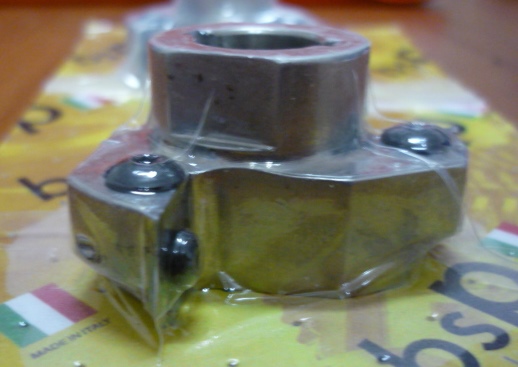 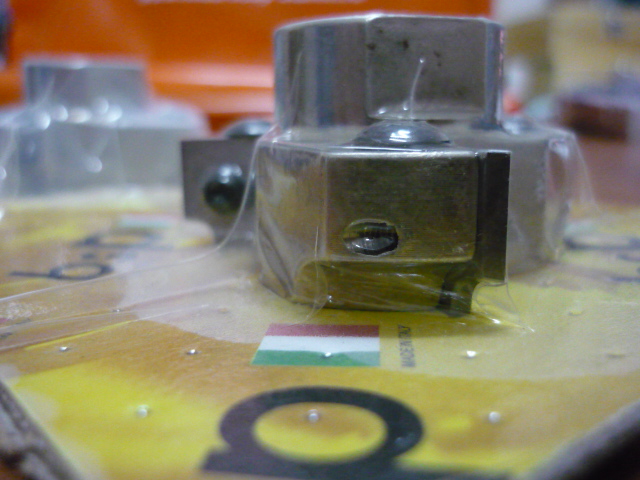 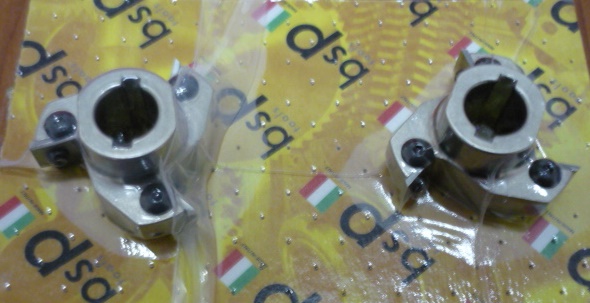 Код из 1САртикулНаименоваие/ Бренд/ПоставщикТехнические характеристикиГабаритыД*Ш*В,ммМасса,грМатериалМесто установки/НазначениеF00340122051036Фреза для снятия свесов D=55.5, b=15, d=16+2 ch  R=2, Z=3 SX (BSP)D=55.5, b=15, d=16+2 ch  R=2, Z=3 SX (BSP)1000металлКромкооблицовочные станки /снятие свесовF00340122051036D=55.5, b=15, d=16+2 ch  R=2, Z=3 SX (BSP)1000металлКромкооблицовочные станки /снятие свесовF00340122051036 BSPD=55.5, b=15, d=16+2 ch  R=2, Z=3 SX (BSP)1000металлКромкооблицовочные станки /снятие свесов